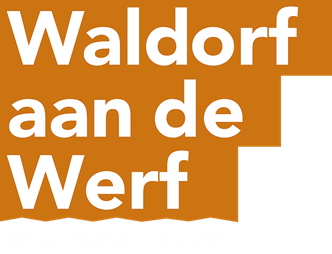 School informatie gids2022-2023InhoudsopgaveInhoudsopgave										  2Voorwoord											  3Over de school:Visie									 			 4Algemene informatie										 5Het ontstaan van Waldorf aan de Werf 							  7Waldorf onderwijs										  8Leren op verschillende niveaus: hoofd, hart en handen 					10Hoe ziet het basisonderwijs van de Waldorfschool eruit? 					12Zorgstructuur											14Alles over het aanmelden van je kind								17Ouderbetrokkenheid										18Klachten											20Organisatie van de school									21VoorwoordOnze inclusieve Waldorf school is uniek. Wil je weten wat er zo speciaal is aan onze school? In deze schoolgids kan je het allemaal lezen. Wat we doen, wat we willen, waar we aan moeten voldoen. Kortom: zaken die direct en indirect Waldorf aan de Werf en het Waldorfonderwijs te maken hebben. Ben je na het lezen van deze gids nieuwsgierig geworden? Kom dan een keer langs, je bent van harte welkom.Deze schoolgids is vastgesteld met instemming van de oudergeleding van de medezeggenschapsraad (MR). We wensen u veel leesplezier. Namens het team van Waldorf aan de WerfvisieVisieWaldorf aan de Werf staat voor ontwikkeling door ontmoeting. Wij bereiden de kinderen voor op een eigentijdse en inclusieve samenleving want kinderen van vandaag groeien op in een multiculturele omgeving. Ze groeien op binnen de complexiteit van het door elkaar heen bewegen van verschillende waarden, juist daarom wil Waldorf aan de Werf de leerlingen al vroeg de overeenkomsten tussen elkaar laten voelen en de verschillen leren vieren.De pedagogische visie van Waldorf aan Werf is geïnspireerd op de antroposofie; het gedachtengoed van Rudolf Steiner dat de basis heeft gelegd voor de ontwikkeling van het Waldorf onderwijs. De school is een ruimte waar kinderen ontdekken wie zij willen worden. De opdracht van de leerkracht is om de leerlingen te stimuleren, nieuwsgierig te maken en te zorgen dat alle wegen tot ontwikkeling open blijven. Daarom staat niet de toetsing van de algemene ontwikkeling centraal. Er wordt boven alles gekeken naar de brede ontwikkeling van ieder kind. Het is aan de leerkracht om de leerling te begeleiden en zichzelf goed te leren kennen door denkkracht (hoofd), empathisch vermogen (hart) en daadkracht te ontwikkelen (handen). Door te mogen denken, te mogen voelen en te mogen doen, stimuleren wij de eigenheid van ieder kind.De lesstof komt tot leven wanneer het door leraren op allerlei manieren wordt aangeboden zodat het kind met hoofd, hart en handen betrokken wordt bij de verwerking. De verhalen, liederen, feesten en culturele activiteiten werken gemeenschapsvormend. Belevenissen in de natuur en het buiten spelen, zijn hier belangrijke onderdelen van.Het doel van de schooltijd is volgens de antroposofische visie:-het leren jezelf te kunnen zijn-je verbaal en/of creatief te kunnen uiten-en nieuwsgierigheid te stimuleren naar de wereld om je heen.Wat is intercultureel Waldorf onderwijs?Een inclusieve, interculturele Waldorf school is een school die past bij de didactische en pedagogische opdracht die de Waldorf school en de antroposofie heeft. Zeker in deze tijd, waarin in Amsterdam en veel plekken op aarde, mensen met veel verschillende culturele achtergronden samenleven.Waldorf aan de Werf is de plek waar alle culturen samenkomen. Kinderen ontdekken hoe de wereld zich heeft ontwikkeld, van welk cultureel erfgoed zij deel uit maken en verkennen hun eigen identiteit. De school schept de ruimte om de vele culturele achtergronden een plaats te geven in het curriculum met als doel om leerlingen op te voeden en op te leiden tot wereldburgers. Juist het Waldorf onderwijs leent zich erg goed om deze inclusiviteit ook door te voeren in de lesstof. Door liedjes te zingen, verhalen uit alle windstreken te vertellen en het vieren van feesten uit verschillende culturen.Algemene informatieSchooltijden Alle klassen maandag t/m vrijdag 08.30 - 14.05. Kinderen die 4 jaar oud zijn blijven op woensdag thuis.Woensdag is een buitendag voor de kleuters. Alle oudste kleuters krijgen de hele dag buiten les. Klas 1 heeft om de ene week op vrijdag een buitendag en klas 2 en 3 hebben elke maand op vrijdag een buitendag.OpvangVoor de naschoolse opvang werken wij samen met kinderopvang Hestia. Voor meer informatie kunt u hun website raadplegen: Hestiakinderopvang.nl.Kinderopvang Ayla Gaya haalt ook kinderen van onze school op. Meer informatie vindt u op: AylaGaya.nlRegels omtrent te laat komenDe schooldeuren gaan open om 8.20u en om 8.30u beginnen de lessen. Alle kinderen die te laat komen worden geregistreerd. Na drie keer te laat komen zal de leerkracht met u in gesprek gaan hierover. Na 6 keer te laat komen zal de directeur met u in gesprek gaan en er wordt een melding gemaakt bij de leerplicht.Schoolvakanties en vrije dagen 2022-2023 Studiedag				 29 september 2022Studie tweedaagse			13 en 14 oktober 2022Herfstvakantie				15 oktober t/m 23 oktober 2022Studiedag			 	  6 december 2022Kinderen vrij om 12 uur			23 december 2022Kerstvakantie				24 december 2022 t/m 8 januari 2023Verhuisdagen (onder voorbehoud)	9 en 10 januari 2023Voorjaarsvakantie			25 februari t/m 5 maart 2023Pasen				 	10 april 2022Eid al-fitr				21 aprilMeivakantie				22 april t/m 7 mei 2023Hemelvaart				18 mei 2023Planningsdag				19 mei 2023Pinksteren			 	29 mei 2023Kinderen vrij om 12 uur		 	21 juli 2023Zomervakantie				22 juli – 3 september 2023

Ziekmelden leerling Als uw kind ziek is vragen wij uw kind ziek te melden door elke dag dat hij/zijn niet aanwezig is voor 8.30uur in de ochtend een bericht te sturen via de absentieknop in de Parro app.Pauze en etenRond 10.00u. en 12.00u. gaan we met de klas eten en dan is het belangrijk dat het trommeltje lekker en gezond gevuld is, denk aan groente, fruit, nootjes, crackers, stukje kaas en volkoren boterhammen. Kinderen mogen water of thee meenemen om te drinken tijdens de pauze.Verjaardag en traktatiesAls uw kind jarig is, dan is het fijn om op tijd af te spreken met ons wanneer er getrakteerd zal worden, zodat wij de verjaardag kunnen voorbereiden. We maken een mooie kroon, de naam op het bord en je kind wordt even in het zonnetje gezet. Kinderen mogen een gezonde traktatie uitdelen, het liefst iets zelfgemaakt.Correspondentieadres Werengouw 831024 NN Amsterdam Tel.: 020 6750249Administratie: 020-6750419 (aanwezig op ma, di, do, vrij)Email: administratie@wadw.schoolWebsite: www.wadw.schoolBezoekadres Werengouw 83 1023 EP Amsterdam Tel.: 020 6750249Schoolgrootte en schoolleidingWaldorf aan de werf bestaat uit 3 kleuterklassen, klas 1 (groep3), klas 2 (groep 4) en klas 3 (groep5)MedewerkersKleuterleerkrachtenKA Myla Kamstra en Noa JanssenKB Sanya van LoghemKC Natasha Kasanmoehamat en Tineke Qot-van der KooiKlassenleerkrachtenK1 Abi Anpalagan en Dominique van EgeraatK2 Cynthia Monteiro en Matthias de WeerdK3 Renske Kessler en Karina JanssenVakleerkrachten en zorgfunctiesInternbegeleider/zorgcoördinator:		Myla Kamstra/ Annelies BoxRekencoordinator				Renske KesslerGymnastiek					Els MeijerAandachtsfunctionaris				Sanya van LoghemPestcoordinator					Sanya van LoghemSchoolpsycholoog				Wendy van den BrandRemedial teacher				Dominique van EgeraatExtern vertrouwenspersoon 			Pepita Davidp.david@planet.nlOndersteunend personeelAdministratie					Rosalie van Wegen						administratie@wadw.schoolConcierge					Hanneke Ter HorstOnderwijsassistent				Esmeralda MartensSchoolleiderJamilah Blomdirectie@wadw.schoolZij is aanwezig op: dinsdag, donderdag en vrijdag.Uitvoerend bestuurderErik Saale.saal@ggs.nlMRLerarengeleding:Oudergeleding:					Jochem de vriesmr@wadw.school				Lotte Kanterslerarengeleding:				Sanya van Loghem						Myla KamstraOudervereniging Voorzitter:					Nicolaas Heyning 				vriendenvan@wadw.school Het ontstaan van Waldorf aan de WerfOngeveer 5 jaar geleden besloten een groep ouders om zelf een Waldorf school op te richten. Een inclusieve Waldorf school. Inclusie betekent voor deze school dat elk kind ongeacht zijn culturele achtergrond, religie, economische positie enz. welkom is en zichzelf ook kan herkennen in de dagelijkse lessen. Dat is gelukt! De initiatiefgroep heeft hard moeten werken om alle instanties te overtuigen dat deze school nodig is. Tijdens de weg hiernaar toe is het ze gelukt om bij veel mensen het belang van inclusief Waldorf onderwijs duidelijk te maken. Vaak staat men niet stil bij dit onderwerp en nu doen ze dat wel. Er heeft een kleine revolutie plaatsgevonden om deze school van de grond te krijgen. Wij geven nu samen met alle ouders en kinderen vorm aan deze prachtige school.Waldorf aan de WerfIn augustus 2020 is Waldorf aan de Werf gestart: een van de eerste Waldorf scholen in Nederland die zich richt op intercultureel en inclusief onderwijs. De school valt onder het bestuur van de Stichting Geert Groote Scholen en is een dependance van de Geert Groote School II aan de Fred. Roeskestraat 82 te Amsterdam. De stichting Geert Groote Scholen draagt de eindverantwoordelijkheid voor de kwaliteit van onderwijs.De naamWaldorfonderwijs is de originele naam voor vrijeschoolonderwijs. Wij hebben er bewust voor gekozen om de internationale naam Waldorf onderwijs te gebruiken. Dit schooljaar zitten we in een tijdelijk gebouw in aan de oostkant van Amsterdam Noord. Ons schoolgebouw wordt gebouwd in aan de westkant van Amsterdam Noord, dichtbij de NDSM werf. Het type onderwijs (Waldorf) en onze locatie vormen de naam van onze school..Waldorf onderwijsBelangrijk is dat alle leerlingen en ouders zich op hun gemak voelen, dat je kunt zijn wie je bent, ongeacht geloof of overtuiging. De school staat voor ontwikkeling door ontmoeting. Wij bereiden de kinderen voor op een eigentijdse en inclusieve samenleving. De Waldorfschool voor basisonderwijs gaat uit van de mogelijkheden van het kind zelf. Door het stimuleren van talenten bieden we het kind een evenwichtige ontwikkeling, zowel op cognitief als op sociaal-emotioneel gebied. Wij willen kinderen opvoeden tot zelfstandige, onafhankelijke mensen Kinderen beschouwen we als individuen die met een eigen doel op de wereld komen. Dat is een doel dat ze met hun talenten en hun gedrevenheid willen verwezenlijken, om zich als mens op aarde te ontplooien. Daarom begeleiden we onze kinderen op hun weg naar innerlijk vrij, creatief en onafhankelijk worden. We bieden de kennis en vaardigheden waarmee ze hun doelen kunnen verwezenlijken. Inspirerend onderwijs We proberen het onderwijs op de Waldorf aan de Werf zoveel mogelijk te laten aansluiten bij de leeftijd van het kind. Op deze manier kan het kind zich beter ontplooien. Jonge kinderen hebben nu eenmaal andere behoeften en vaardigheden dan oudere kinderen. Een kleuter ontdekt spelenderwijs de wereld. Een basisschoolkind is zich al veel bewuster van zichzelf en de wereld om zich heen. In onze visie maakt een mens ontwikkelingsfasen door, die te onderscheiden zijn in periodes van 7 jaar. Elke ontwikkelingsfase vraagt een andere pedagogische aanpak. Het proces van leren, ontwikkelen en groeien voltrekt zich in een dynamische cyclus van hoofd, hart en handen. Dit is overeenkomstig met antroposofisch mensbeeld waarop de mens zich uitdrukt in drie gebieden: denken, voelen, willen. Van hieruit gaat men handelen.Inclusief onderwijs “Om te weten waar je naar toe gaat, moet je weten waar je vandaan komt.”Om te kunnen worden wie je bent moet je weten waar je vandaan komt. Dit geldt voor alle kinderen ongeacht hun afkomst en achtergrond. Waldorf aan de Werf wil bijdragen aan een toekomst waarin gelijkheid, diversiteit en gemeenschap centraal staat. Een veilige en inclusieve leeromgeving waarin in elk kind zich welkom voelt, gezien voelt en zichzelf kan herkennen. We schenken aandacht aan onze superdiverse samenleving, dat is terug te vinden in de inrichting van onze school en het gevarieerde aanbod aan boeken in onze bibliotheek. We vertellen verhalen uit alle windstreken. In onze jaarfeesten zal er altijd aandacht zijn voor meerdere culturen. Daarnaast komen er door de jaren heen in de periodelessen geschiedenis de verschillende wereldreligies aan bod. Waldorfschool, Rudolf Steiner en antroposofie Rudolf Steiner (1861 - 1925) is de grondlegger van de antroposofie en het Waldorf onderwijs. Kern van de pedagogische inzichten van Rudolf Steiner is zijn opvatting over de ontwikkelingspsychologie van het kind. Hij vond onder andere dat de lesstof in overeenstemming moet zijn met de fase waarin het kind verkeert en aan moet sluiten op de behoefte van het kind. Op Waldorf aan de Werf zijn de antroposofische uitgangspunten en de Waldorfpedagogiek van Rudolf Steiner belangrijke inspiratiebronnen. De Waldorfschool, een veilige omgeving Wij zijn er sterk van doordrongen dat een kind dat zich geaccepteerd voelt, zich optimaal kan ontwikkelen. Daarom hebben we op Waldorf aan de Werf een sociale omgeving waarin een kind nog kind mag zijn en waarin kinderen vertrouwen krijgen en elkaar vertrouwen geven. Zo blijft het kind de hele schooltijd in dezelfde groep. In de kleuterklas bij dezelfde kleuterjuf. Wij streven ernaar dat de leerkingen vanaf klas 1 (groep 3) t/m klas 3 ( groep 5) dezelfde leerkracht houden. Dat geldt ook voor klas 4 (groep 6) t/m klas 6 (groep 8). Door activiteiten te ondernemen die klas overstijgend zijn, leren alle kinderen van de school elkaar kennen en kennen de leerkrachten alle kinderen. Ook doen we in de klas een groot beroep op samenwerken. Vaak zetten we spelen in die een goede samenwerking vereisen. Een klas is een sociale gemeenschap. Door sympathie en antipathie, door respect en conflict leren de kinderen omgaan met de verscheidenheid tussen mensen en wat het samen doen kan opleveren. In ons curriculum besteden wij bewust aandacht aan verschillende culturen en religies zodat elk kind zichzelf kan herkennen in onze lessen.Ouders krijgen van ons een grote rol binnen de school. De leraren en de ouders staan met elkaar als een kring om de kinderen heen. Samen zorgen we voor een fijn en veilige leeromgeving waarin elk kind optimaal kan ontwikkelen. Ouders kunnen bijvoorbeeld samen met de leraar de buitendag begeleiden of de gehele school helpen tijdens de organisatie van de jaarfeesten. Zo zijn er nog een heleboel andere onderdelen waarbij de ouders hun bijdrage kunnen leveren.Leren op verschillende niveaus: hoofd, hart en handenDe Waldorfschool streeft naar een ontwikkeling van alle verschillende kwaliteiten en talenten van de mens. Daarom wordt niet alleen de intellectuele of cognitieve ontwikkeling gestimuleerd, maar evenzeer de emotionele, sociale en kunstzinnige vorming. We streven naar een harmonie tussen hoofd (denken), hart (voelen) en handen (scheppen). In de praktijk betekent dit dat naast de gewone vakkenals rekenen en taal, er een groot aanbod is van kunstzinnig en ambachtelijk onderwijs, met vakken als schilderen, muziek, toneel, natuur en techniek, handvaardigheid, gymnastiek en bewegingskunst. Wat willen we het kind meegeven? Op Waldorf aan de Werf is de leerstof een middel om tot ontwikkeling van de individuele leerling te komen. Zowel op intellectueel vlak als op het gebied van de kunstzinnige, praktische en motorische ontwikkeling. Gedurende de schoolperiode wordt het kind gestimuleerd zijn kwaliteiten verder te ontwikkelen. Aan het eind van de basisschool voldoet het kind aan de kerndoelen van het basisonderwijs. Dit bereiken we door ons onderwijs aan te laten sluiten op de actuele ontwikkeling van het kind, de klas en de samenleving.Geen groep 3 , wel klas 1 Op een Waldorfschool spreken we niet over groepen zoals op de reguliere basisschool maar over klassen. De kleuterklassen zien we als voorbereiding op de basisschool, daarom beginnen we pas na de kleuterklas met tellen. Vandaar dat groep 3 op de Waldorfschool nog klas 1 heet. Klas 6 (groep 8) is de laatste klas van het basisonderwijs in het Waldorfonderwijs. Op het voortgezet onderwijs van de Waldorfschool wordt er wel weer doorgeteld. De brugklas is klas 7 en zo verder tot en met klas 12. Kleuters, van spel tot spelenderwijs leren Voor kleuters is een Waldorfschool leuk en leerzaam. Onze aanpak is het best te omschrijven als: langer spelen om beter te leren. Met de nadruk op fantasie en spel. In de eerste zevenjaarsfase staat de ontwikkeling van het lichamelijke het meest op de voorgrond. Het kind leeft sterk in en met de wereld om zich heen. Beleving en sfeer zijn daarom belangrijk. Door veel te spelen en bewegen, door liedjes, spelletjes en verhalen wordt het kind baas in eigen lichaam. Het meeleven en meevoelen met het dag-, week- en jaarritme zijn belangrijke facetten van ons kleuteronderwijs. De verschillende spelvormen bieden volop mogelijkheden om allerlei dingen te ontdekken én te ontwikkelen. De grove en fijne motoriek, de taal en dingen samen doen. Bij oudere kleuters, vijf- en zesjarigen, wordt het spel doelgerichter, meer leren. Aan de overgang van kleuter naar leerling wordt in het Waldorfonderwijs veel aandacht besteed. Is het kind klaar voor de overgang van spelen naar leren, dan maakt het de overstap naar de onderbouw. Hoe ziet het basisonderwijs van de Waldorfschool eruit?In de tweede zevenjaarsfase komt de beleving van het kind meer op de voorgrond. Op de Waldorfschool leer je met je hoofd, hart en handen. In de onderbouw van de Waldorfschool gaat het er beweeglijk toe. In de rekenles zijn handen en voeten net zo actief als het hoofd, bij taal wordt getekend, gezongen, gereciteerd en toneelgespeeld. Daarnaast zijn er vele stille momenten; als er verhalen worden verteld of tijdens het zelfstandig werken. Steeds met het doel de leerstof bij de kinderen tot leven te brengen. Onderwijstijden en totale lesuren De schooltijden voldoen aan de verplichte onderwijstijd per jaar. De totale onderwijstijd is 7.520 uur in acht jaar. De bewegende klasAlle klassen zijn bij ons een bewegende klas. De bewegende klas onderscheid zich van de reguliere waldorf klas door drie aspecten; de flexibele inrichting van de klas, de kring en de rol van de leerkracht in de bewegende klas. In de bewegende klas ligt er meer nadruk op het werken vanuit de kring dan op frontaal onderwijs. In de klas bevinden zich handzame meubels waardoor het makkelijk is om van opstelling te veranderen van de kring-, naar de rij-, of naar de groepsopstelling.In de bewegende klas is bewegen een vanzelfsprekendheid. De banken en kussens zijn licht en handzaam waardoor ze flexibel kunnen worden gebruikt. Bewegen ondersteund het leren, de kinderen zijn verbonden met hun omgeving en het bevordert hun sociaal-emotionele ontwikkeling. Voor elke activiteit is er een andere klas indeling.Doorstroming van leerlingen Het leerplan en de pedagogie van de Waldorfschool zijn ingericht naar de leeftijdsfasen en sociaal- emotionele ontwikkeling van het kind. Er wordt daarom gewerkt in leeftijdshomogene groepen. In principe blijven kinderen niet zitten. Slechts bij sociaal- emotionele ontwikkelingsvragen kan besloten worden een kind te laten doubleren of een klas hoger te plaatsen. De Waldorfschool kent de volgende vormen van onderwijs: 1. Periode onderwijs 2. Oefenuren 3. kunstzinnige vakken 4. Vreemde talen 5. Gymnastiek en euritmie6. Vertelstof en jaarthema’s Het periodeonderwijs: verdieping van de lesstof Vanaf de eerste klas krijgen onze leerlingen ‘periodeonderwijs’. Elke ochtend begint met de periodeles. Dat betekent dat het kind gedurende een aantal weken elke ochtend tot de eerste pauze hetzelfde vak krijgt. In zo’n periode kan het kind vanuit zijn eigen interesse gaan leren en zich in een vak verdiepen. De periodeles is als een steen die in het water valt en steeds grotere kringen maakt. Sommige kinderen pakken al van alles op in de eerste kring rond de gevallen steen, anderen pakken iets uit de derde kring op. In onderwijstermen heet dit concentrisch leren. Aan het einde van de periode hebben de leerlingen, naar vermogen, dezelfde doelen behaald, de wegen naar die doelen mogen gedifferentieerd zijn. 

Misschien hier nog wat voorbeelden noemen van soorten periodelessen? Het mooie hier is dat dit door de docent ingevuld kan worden en dus uniek is en je zal dit op een reguliere school niet tegenkomen. En dus ook hier je kan richten op inclusie en interculturele verhalen of ambachten. Misschien leuk om over te brainstormen. Maar er zijn ook heel veel standaard periode lessen.Oefenuren: het leerproces als een leerlijn De periodeles wordt opgevolgd door wat we op de Waldorfschool oefenuren noemen. Deze uren zijn het best te vergelijken met de lessen op reguliere basisschool. Het periodeonderwijs valt onder concentrisch leren, bij de oefenuren spreken we van lineair leren. Bij deze vorm van lesgeven gaat het om de stapjes die kinderen zetten, de leerkracht neemt ze mee in het leerproces. De ene stap komt uit de andere voort. Een kind kan pas gaan lezen als het de letters kent. Dat is de eerste stap en van daaruit volgen de andere stappen. In dit proces kan er op elk moment getoetst worden, want je weet precies waar het kind zou moeten staan en welke stappen er genomen zijn. Omdat dit een individueel proces is, wordt er tijdens de oefenuren binnen de klas op niveau gedifferentieerd. Kunstzinnige vaklessen middenin het onderwijs Op de oefenuren volgen de vaklessen en kunsturen. Schilderen, tekenen, vormtekenen en muziek worden meerdere keren per week gegeven, zowel in combinatie met het periode-onderwijs als met de oefenuren. Naast deze kunsturen krijgen de kinderen ook bewegingskunst en gymnastiek; belangrijke vakken voor de motorische ontwikkeling van het kind. Bovendien bieden we de kinderen de gelegenheid zich met toneel, natuur, techniek en handvaardigheid bezig te houden. Vreemde talen Elke klas krijgt een Engelse vakles. Ons streven is om ook niet-Europese talen aan te bieden. Dit is echter nog in ontwikkeling. Deze worden gegeven in klas 1 t/m 6
Gymnastiek euritmieVan klas 1 tot en met klas 6 krijgen de kinderen gymnastiek van een vakleerkracht of een klassenleerkracht die in het bezit is van een gymnastiekdiploma/- aantekening. Euritmie is een vorm van bewegingsonderwijs waarbij de leerlingen klank en muziek via gebaren leren ervaren. Euritmie ondersteunt de gehele ontwikkeling van het kind en sluit aan bij de verschillende vakken die op school gegeven worden.Vertelstof In relatie tot de leeftijd van het kind en de daarbij behorende ontwikkeling staat in iedere klas een thema, de vertelstof, centraal. In deze vertelstof zien we de geschiedenis van de mensheid weerspiegeld. Ieder kind maakt deze geschiedenis als het ware in versneld tempo opnieuw door.Jaarthema’sDit schooljaar hebben we twee kleuterklassen en een klas 1. Na de kleuterschool heeft elke klas een jaarthema. Dit schooljaar hebben we maar 1 klas en we richten ons daarom alleen op dat thema.Klas 1: Klassieke volkssprookjes uit de hele wereldIn de belevingswereld van de eersteklasser passen bij uitstek de rijke beelden uit de klassieke volkssprookjes uit de hele wereld. Menselijke, sociale en geestelijke waarheden worden daarin op een uiterst concrete, beeldende manier gebracht zonder verstandelijke uitleg of moralistisch oordeel.Klas 2: Fabels en legendenFabels en legenden staan centraal in de tweede klas. Fabels maken deel uit van verschillende volkeren. Fabels gaan over dieren die een menselijke eigenschap uitdrukken; de wijze uil, de sluwe vos, de slimme muis etc. De mensenlijke eigenschappen worden in de fabels uitvergroot. De kinderen herkennen iets daarvan bij zichzelf of anderen. Dit helpt de tweedeklasser om zichzelf te leren kennen.schetsen de menselijke ziel als een schouwtoneel van strijdige animale begeerten. De kinderen Theorieen of moralische praatjes over 'het goede' helpen de kinderen niet verder. Het gaat om de levende werkelijkheid. Daarom worden de fabels in de tweede klas aangevuld met legenden, verhalen over het edele en goede dat mensen in zich hebben. Klas 3: ReligiesTraditie getrouw wordt er op Waldorfscholen in klas 3 verhalen uit het Oude Testament verteld. Wij verbreden dit thema door verhalen uit verschillende religies te vertellen. Dat past beter bij ons inclusievie visie.De leerkracht kiest verhalen uit die passen bij de belevingswereld en ontwikkelingsfasen van de kinderen. In klas 3 willen kinderen stees meer grenzen verkennen. De confrontatie met, en het op de proefstellen van de autoriteit is nodig om een individueel bewustzijn te ontwikkelen.Jaarfeesten vormen de rode draad in elk schooljaar Net als op elke Waldorfschool viert Waldorf aan de Werf jaarfeesten. De hele school, leerlingen, leerkrachten en ouders, iedereen doet mee. De jaarfeesten geven ritme aan het schooljaar en ze zorgen voor saamhorigheid. Jaarfeesten zijn ook momenten voor culturele uitwisseling. We zullen daarom schoolbreed uitgebreid de vier seizoenen vieren. Binnen de vier seizoenen besteden we ook aandacht aan feesten uit verschillende culturen. Het zal dan niet draaien om de religieuze achtergrond van de feesten maar om het thema daarachter. Zo zal het thema licht uitgebreid gevierd worden tijdens, chanoeka, advent etc. Vanaf januari is het thema groei. Bij alle jaarfeesten zullen we hierbij stilstaan. LeerlingvolgsysteemWij volgen de ontwikkeling van het kind. Hiervoor gebruiken we Parnassyss, een digitaal leerlingvolgsysteem. Voor de kleuterklassen gebruiken we observatielijsten en spelkijkwijzer van volglijn. De klassen 1 t/m 6 maken twee keer per jaar de CITO toets. De toetsresultaten geven inzicht van ons onderwijs op leerling, klas en schoolniveau.Leerrijpheidsonderzoek van kleuterschool naar onderbouwOp de Waldorfschool staat de kleuterschool (groep 1 en 2) los van klassen 1 t/m 6 (groep 3 t/m 8). Voordat een kind van de kleuterschool naar de onderbouw gaat, onderzoeken we of het toe is aan die overgang. In dit leerrijpheidsonderzoek komt de ontwikkeling op het vlak van motorische, sociaal/emotionele en cognitieve vaardigheden aan bod. Ook kijken we in hoeverre de voorwaarden voor het leren lezen en rekenen zijn aangelegd, hoe het kind ruimtelijke begrippen en tijd beleeft en wat het niveau van logisch denken en ordenen is. Zorgvuldige procedure We betrekken de ouders bij de overstap van de kleuterklas naar de onderbouw (de eerste jaren van de basisschool). Tijdens een ouderavond en/of oudergesprekken brengen we de ouders op de hoogte van de manier waarop we het leerrijpheidsonderzoek doen. Vanzelfsprekend informeren we de ouders persoonlijk over de uitslag. Op basis van de uitkomsten van het leerrijpheidsonderzoek, observaties van de leerkracht, intern begeleider en ouders adviseren we soms om een kind een extra jaar in de kleuterklas te laten. Mocht er geen overeenstemming zijn over de uitkomsten van het leerrijpheidsonderzoek, dan neemt de schoolleider het uiteindelijke besluit.Oudergersprekkentwee keer per jaar voeren de leerkrachten een gesprek met alle ouders. Het eerste gesprek is een uitgebreid kennismakingsgesprek. Het twee gesprek gaan over de cognitieve, motorische en sociaal-emotionele ontwikkeling van het kind. In de maand juni wordt er een derde oudergespreke op aanvraag aangeboden. Het is altijd mogelijk om extra gesprek aan te vragen.Getuigschriften en tussenrapportage Op Waldorf aan de werf sluiten we vanaf klas 1 elk schooljaar op een bijzondere manier af. Dat doen we met getuigschriften. Een getuigschrift is een weergave van de verworven kennis en vaardigheden, en het bevat een beschrijving van de ontplooiing en de ontwikkeling van het kind. Voor het kind zelf wordt in een gedicht, spreuk, korte beeldspraak of een andere kunstzinnige vorm zijn ontwikkeling in het afgelopen jaar verbeeld, compleet met een wens voor de toekomst. Voor de ouders – en in klas 6 aan het kind – schrijft de klassenleerkracht een beeld van de ontwikkeling van het kind van het afgelopen schooljaarIn januari/februari krijgen de ouders van klas 1 t/m 3 tijdens het oudergesprek een tussen rapportage over de ontwikkeling van het kind.Ouders van onze oudste kleuters worden in die periode ook uitgenodigd voor een gesprek om de overgang naar klas 1 te bespreken.Overstap naar het voortgezet onderwijs Met het leerlingenvolgsysteem volgen we de ontwikkeling van het kind gedurende de gehele schoolperiode. In klas 6 worden onze leerlingen getoetst om een extra indicatie te krijgen naar welk onderwijstype ze kunnen doorstromen, conform de kernprocedure in Amsterdam.Zorgstructuur We volgen de ontwikkeling van het kind Om de ontwikkeling van het kind goed te kunnen volgen, gebruikt Waldorf aan de Werf het leerlingvolgsysteem Parnassys. Voor de kleuters gebruiken we ook het Kleutervolgsysteem van de Begeleidingsdienst voor Vrije Scholen. Bovendien volgen we in klas 1 t/m 6 met het CITO-volgsysteem de vaardigheids- en cognitieve ontwikkeling systematisch. Aan het volgsysteem zijn toetsen verbonden die tweemaal per jaar afgenomen worden. De toetsresultaten geven inzicht in het resultaat van ons onderwijs op leerling-, klas- en schoolniveau.GetuigschriftenOp Waldorf aan de Werf sluiten we vanaf klas 1 elk schooljaar op een bijzondere manier af. Dat doen we met getuigschriften. Een getuigschrift is een weergave van de verworven kennis en vaardigheden, en het bevat een beschrijving van de ontplooiing en de ontwikkeling van het kind. Voor het kind zelf wordt in een gedicht, spreuk, korte beeldspraak of een andere kunstzinnige vorm zijn ontwikkeling in het afgelopen jaar verbeeld, compleet met een wens voor de toekomst. Voor de ouders – en in klas 6 aan het kind – schrijft de klassenleerkracht een beeld van de ontwikkeling van het kind van het afgelopen schooljaar. Leerrijpheid Met de ouders van de kleuters die na de zomervakantie de overstap naar de eerste klas maken wordt het leerrijpheidsonderzoek uitgebreid besproken. Overstap naar het voortgezet onderwijs Met het leerlingenvolgsysteem volgen we de ontwikkeling van het kind gedurende de gehele schoolperiode. In klas 6 worden onze leerlingen getoetst om een extra indicatie te krijgen naar welk onderwijstype ze kunnen doorstromen, conform de kernprocedure in Amsterdam. Nu bepalen bij ons nooit alleen de toetsresultaten of het kind een vmbo-, havo- of vwo-advies krijgt. De uitkomsten van de leerlingvolgsystemen en de indruk die de leraar heeft, zijn net zo belangrijk. Samenwerken bij zorg Alle vrijescholen zijn aangesloten bij het Samenwerkingsverband, zodat voor specifieke hulpvragen expertise kan worden ingeroepen. Bovendien biedt Amsterdam een vrijeschool voor speciaal onderwijs, bedoeld voor kinderen met leer- en opvoedingsmoeilijkheden. Op deze Tobiasscholen krijgen de leerlingen in kleinere klassen extra steun en begeleiding. Extra hulp Leerlingen die extra zorg nodig hebben, krijgen deze zorg zo veel mogelijk in hun eigen groep, van hun eigen leerkracht. Binnen de klas wordt gedifferentieerd waarbij we ernaar streven dat elk kind de lesstof op zijn niveau krijgt aangereikt. Als kinderen meer hulp nodig hebben, wordt deze gegeven op basis van een vooraf vastgesteld handelingsplan. Dit wordt opgesteld door de leerkracht. Het plan wordt met de ouders besproken. In het plan staat ook opgenomen gedurende welke periode de extra zorg wordt gegeven. Na die periode wordt er geëvalueerd en bekeken of er doorgegaan moet worden met dit aanbod, of er gestopt kan worden of het onderwijsaanbod aangepast moet worden, of juist of er extra hulp buiten de klas door een specialist Passend Onderwijs nodig is. Nadat een kind drie keer een handelingsplan doorlopen heeft en nog niet voldoende profiteert van het aanbod. Kan het kind aangemeld worden bij onze schoolpsycholoog. Zij maakt een plan in overleg met ouders en leerkracht om het kind verder te helpen.Kinderbesprekingen Wanneer de ontwikkeling of het gedrag van een kind vragen oproepen bij ouders of leerkrachten kan besloten worden om een kinderbespreking aan het kind te wijden. Ook kan er voor gekozen worden om een het kind in het zorgteam of in de pedagogische vergadering te bespreken. Het doel van elk soort bespreking is dat de onderwijsondersteuningsvraag concreet wordt en leidt tot een plan van aanpak. In een plan van aanpak worden pedagogische en didactische richtlijnen geformuleerd om het kind beter te kunnen begeleiden. Alvorens een kind in een kinderbespreking besproken wordt, worden ouders hier uiteraard over geïnformeerd. Klassenbesprekingen Gedurende het schooljaar worden alle klassen in de pedagogische vergadering besproken. Het klimaat en niveau van de klas worden hier in kaart gebracht. Indien nodig worden onderwijs en gewoontes bijgestuurd of krijgt de leerkracht ondersteuning aangeboden. Ook kan het zijn dat er extern advies wordt ingewonnen. Door deze besprekingen leert het gehele lerarenteam alle klassen kennen – de kinderen worden zo door het team als geheel gedragen. Dyslexie en verzekering Als een kind, ondanks veel extra hulp, achterblijft bij het lezen en spellen, is dit mogelijk het gevolg van dyslexie. Dan kan een dyslexieonderzoek uitgevoerd worden. Sinds januari 2016 worden, als het om ernstige, enkelvoudige dyslexie gaat, voor jongere kinderen het onderzoek en de behandeling vergoed door de gemeente. School raadt hiervoor de kinderpsychologiepraktijk Chinski aan, maar ouders kunnen ook een andere keus maken. De aanvraag wordt door school in samenwerking met de ouders gedaan. De aanvraag dient gedaan te worden bij het zogenaamde Samenwerkingsverband (zie hieronder) dat sinds 2019 fungeert als poortwachter bij de dyslexieaanvragen. Pas als het Samenwerkingsverband toestemming heeft gegeven voor een vergoed dyslexieonderzoek kunnen ouders zich bij een zorgaanbieder melden. Zie voor nadere informatie het dyslexieprotocol van de school.Samenwerking met GGD en schoolarts Jaarlijks worden alle vijf- en tienjarigen van de school opgeroepen bij de GGD voor een preventief gezondheidsonderzoek. De schoolarts onderzoekt de vijfjarigen op onder meer lengte, gewicht, ogen en oren. De tienjarigen worden door de sociaal-verpleegkundige gezien. Bij die afspraak komen vooral de groei en het psychosociaal functioneren aan de orde. Van tevoren wordt de ouders gevraagd een vragenlijst over hun kind in te vullen. Ook de leerkracht vult een vragenlijst over het kind in. Zodoende ontstaat een breder beeld van hoe het met het kind thuis en op school gaat. Naast zaken die in het onderzoek expliciet aan de orde komen, kunnen ouders andere vragen stellen over lichamelijke zaken of het gedrag van hun kind. Extra onderzoek, bijvoorbeeld als de school of de ouders zich zorgen maken is altijd mogelijk, evenals een vervolgafspraak. De GGD kan ook deelnemen aan het zorgbreedteoverleg (zie hieronder) van de school. Zorgbreedteoverleg Jaarlijks worden alle vijf- en tienjarigen van de school opgeroepen bij de GGD voor een preventief gezondheidsonderzoek. De schoolarts onderzoekt de vijfjarigen op onder meer lengte, gewicht, ogen en oren. De tienjarigen worden door de sociaal-verpleegkundige gezien. Bij die afspraak komen vooral de groei en het psychosociaal functioneren aan de orde. Van tevoren wordt de ouders gevraagd een vragenlijst over hun kind in te vullen. Ook de leerkracht vult een vragenlijst over het kind in. Zodoende ontstaat een breder beeld van hoe het met het kind thuis en op school gaat. Naast zaken die in het onderzoek expliciet aan de orde komen, kunnen ouders andere vragen stellen over lichamelijke zaken of het gedrag van hun kind. Extra onderzoek, bijvoorbeeld als de school of de ouders zich zorgen maken is altijd mogelijk, evenals een vervolgafspraak. De GGD kan ook deelnemen aan het zorgbreedteoverleg (zie hieronder) van de school. Passend onderwijs voor ieder kind Op 1 augustus 2014 is de wet Passend Onderwijs ingevoerd. Vanaf die datum vervalt de leerlinggebonden financiering (het zogenaamde ‘rugzakje’) en moeten scholen elk kind in principe een passende onderwijsplek bieden. Als uw kind extra zorg nodig heeft en u meldt uw kind aan op Vrijeschool Kairos, dan gaan we samen met u en uw kind kijken of we aan onze zorgplicht kunnen voldoen, door extra ondersteuning op school zelf te regelen of door ondersteuning buiten de school te organiseren. Kunnen we niet de zorg bieden die uw kind nodig heeft, dan gaan we op zoek naar een school die dit wel biedt. Dat kan een reguliere of een speciale school zijn. Uiteraard gaat dit in nauw overleg met u en met de organisatie voor passend onderwijs.Samenwerkingsverband Passend Onderwijs Amsterdam/Diemen Waldorf aan de Werf is aangesloten bij het Samenwerkingsverband Passend Onderwijs Amsterdam-Diemen. Het doel van dit samenwerkingsverband is om zorg snel en dichtbij huis te organiseren. Passend Onderwijs gaat om maatwerk voor ieder kind. Waar heeft het kind de beste kansen: in het regulier onderwijs of in het speciaal onderwijs? Of wellicht in een combinatie van beide? Met behulp van het Samenwerkingsverband Passend Onderwijs Amsterdam-Diemen kunnen we een dekkende zorg voor uiteenlopende zorgbehoeften van de leerlingen bieden. Meer weten over Passend Onderwijs? Zie: www.viaamsterdam.nl Welke ondersteuning biedt Waldorf aan de Werf? De ouders van onze leerlingen hebben vaak bewust gekozen voor het antroposofisch onderwijs. Zij vinden de brede ontwikkelingsmogelijkheden die op Waldorf aan de Werf worden geboden belangrijk. Waldorf aan de Werf biedt als startende school een smal ondersteuningsprofiel aan. Bij externaliserend gedrag kunnen wij een aantal kinderen begeleiden d.mv. de coach die aan onze school verbonden is. We hebben een dag per week een Remedial teacher die kinderen kan ondersteunen als ze extra hulp nodig hebben met de zaakvakken.Alles over het aanmelden van je kindToelating vierjarigenVanaf 1 november 2021 doen wij mee met het Stedelijk toelatingsbeleid. Eind oktober 2021 ontvangen ouders een brochure van de gemeente Amsterdam waarin wij als school ook in staan. Tevens ontvangen ouders rond de derde verjaardag van uw kind het voorkeursformulier (aanmeldformulier) voor de basisschool welke dan van toepassing is voor de plaatsingsronde vanuit het Stedelijk toelatingsbeleid.Als u uw kind wil aanmelden voor onze school kom dan eerst naar een van de informatieochtenden. Een keer in de maand is er op de dinsdagochtend een informatiebijeenkomst voor ouders die overwegen om hun kind bij ons aan te melden. Deze bijeenkomsten duren een uur, van 9 tot 10 uur. Op de website kunt u de data van deze ochtenden vinden.Wanneer moet ik mijn kind aanmelden?PlaatsingHet toedelen van plaatsen wordt geautomatiseerd uitgevoerd. Hierbij zijn de directeuren van de scholen aanwezig. Elk kind heeft een gelijke kans op het krijgen van een plaats, met uitzondering van twee voorrangscriteria:Broertjes en zusjes van leerlingen, indien deze met elkaar in gezinsverband leven.Kinderen van een medewerker van Stichting Geert Groote Scholen of Waldorf aan de Werf.Meer aanmeldingen dan plaatsen?Wanneer er meer aanmeldingen dan plaatsen zijn, wordt er geloot. Uw kind loot dan mee in volgorde van de door u opgegeven scholen.Definitief inschrijvenNa de plaatsingsronde nemen wij binnen een week contact met u op. Als u gebruik wilt maken van de plaats voor uw kind, volgt daarna de definitieve inschrijving.Aanmelden zij-instroomIs uw kind ouder dan vier jaar en wilt u (n.a.v. de beschikbare plekken op de website)overstappen naar Waldorf aan de Werf? Zie hieronder de procedure.Stap 1: Algemene informatie over de school.Kom naar een informatieochtend. Data van de informatieochtenden vindt u in de agenda.Stap 2: AanmeldenNeem contact op met de leerlingenadministratie via 020-6750419 of administratie@wadw.school. Vermeld hierbij je voor- en achternaam, telefoonnummer, naam en geboortedatum van uw kind.Stap 3: Telefonisch consult met intern begeleiderU wordt gebeld door de intern begeleider, Noor Zomerman, om te verkennen of er een plaats is voor uw kind op school.Stap 4: Contact met huidige schoolDe intern begeleider, Annelies Box, neemt contact op met uw huidige school (na toestemming van de ouder(s)).Stap 5: Formulieren invullenAls er een geschikte plaats is voor uw kind krijgt u een aantal formulieren per mail om in te vullen en terug te sturenStap 6:  ProefdagAls er van beide kanten geen bijzonderheden zijn uit het intakegesprek of het contact met de huidige school, dan wordt er 1 dag proefgedraaid in de klas.Stap 7: BesluitNa afloop van de proefdag wordt besloten of de leerling kan starten.NB: Voor kleuters is het proces iets korter, zij draaien geen proefdag mee.OuderbetrokkenheidOp Waldorf aan de Werf vinden we de betrokkenheid van ouders heel belangrijk. We vragen hulp van ouders om te helpen tijdens de buitendag, het organiseren van jaarfeesten, om kinderen te helpen tijdens de leeslessen etc.Alle klassen hebben een contactouder. Zij ondersteunen de klassenleerkracht bij het organiseren van jaarfeesten, schooluitjes en klasgerelateerde zaken. Tevens helpen zij bij het verspreiden van korte, praktische berichten. De contactouders zorgen dat alles geregeld wordt.. De contactouders beheren een klassen-appgroep voor mededelingen van de leerkracht. Een appgroep is zakelijk van aard en niet bedoeld als praatgroep. Blijf op de hoogteElke twee weken wordt de WadW bode digitaal verstuurd via de Parro app.  De bode bevat een agenda, praktische mededelingen vanuit de school en de vriendenvereniging.Elke maand ontvangt u een klassenbrief van de leerkracht met informatie over de klas.Wij gebruiken de Parro app om te communiceren met ouders. Mededelingen, uitnodigingen voor oudergesprekken en andere activiteiten ontvangen ouders via Parro.Nieuwe ouders worden door de leerkrachten uitgenodigd om de Parro app te downloaden.Ouders kunnen zelf via Parro contact opnemen met de leerkrachten voor korte vragen. Leerkrachten beantwoorden de berichten op zijn of haar werkdagen. Heeft u een inhoudelijke vraag dan kunt u via Parro een gespreksverzoek met de leerkracht aanvragen. Wij vragen nadrukkelijk om geen inhoudelijke vragen per mail te stellen omdat deze vaak beter tot zijn recht komen in een gesprek. Een leerkracht zal dan ook per mail niet ingaan op inhoudelijke vragen. Klassenouderavond Elk jaar wordt er aan het begin van het schooljaar een ouderavond georganiseerd. De ouders van de kinderen uit de klas wisselen dan met de leerkracht van gedachten over de gang van zaken in de klas en op school. De leerkracht verteld wat de ouders komend schooljaar kunnen verwachten en legt uit wat de regels van de klas en school zijn. Ouders wordt gevraagd om zich in te tekenen op de activiteitenlijst voor de benodigde ouderhulp in het schooljaar.Medezeggenschapsraad geeft ouders en medewerkers een stem Waldorf aan de Werf heeft een eigen medezeggenschapsraad (MR), een raad van ouders en medewerkers (leerkrachten en ondersteunend personeel). De MR heeft adviesrecht en instemmingsrecht met betrekking tot bepaalde besluiten. Onze MR bestaat uit twee ouders en een leerkracht. Ze hebben onder andere een stem in het schoolplan, de schoolgids en het financiële beleid. Een van de doelen die de medezeggenschapsraad zich stelt, is het bevorderen van de communicatie tussen school en ouders. De vergaderingen van de MR zijn openbaar. Iedereen kan op bezoek komen. Wie vragen heeft over de MR of over de reactie van de MR op bepaalde beleidsstukken van de school, of het niet eens is met het beleid van de school, kan de MR e-mailen op het volgende mailadres: mr@wadw.schoolGemeenschappelijke Medezeggenschapsraad De gemeenschappelijke medezeggenschapsraad (GMR) van de stichting Geert Groote Scholen bestaat uit afgevaardigden van de medezeggenschapsraden van de zes scholen van de stichting Geert Groote Scholen. De GMR denkt mee en heeft advies- en instemmingsrecht over bovenschoolse zaken zoals bijvoorbeeld de invoering van passend onderwijs en het ondersteuningsprofiel van de scholen. Oudervereniging Onze school heeft een oudervereniging die het team en de schoolleiding ondersteunt. VriendenverenigingDe vriendenvereniging vertegenwoordigt alle ouders van kinderen op school en maakt dat de betrokkenheid van ouders bij de school hoog is. De vereniging is in 2020 opgericht op initiatief van de ouders, en wil sindsdien de pioniersgeest van de hechte gemeenschap die deze school kenmerken, vormgeven. Dat doet de vriendenvereniging met een aantal commissies: • De commissie ouderacademie •De jaarfeestcommissie Donaties Donaties maken extra Waldorf activiteiten mogelijk. Waldorf aan de Werf wordt net zoals de andere scholen bekostigd door het Rijk. De vergoedingen zijn helaas ontoereikend voor alle activiteiten die de Waldorfschool zo bijzonder maakt. Vandaar dat de vriendenvereniging jaarlijks donaties ontvangt, waarmee het antroposofische onderwijs ondersteund kan worden. Het bestuur van de vriendenvereniging ziet toe op een goede besteding van deze bijdragen.Klachten, wat dan?Waldorf aan de Werf doet haar uiterste best om samen met de leerlingen en ouders een goede leer- en leefomgeving te creëren. Toch kunnen er klachten zijn over de school, de schoolleiding of de medewerkers. Heeft u klachten, dan is de procedure als volgt: Betreft de klacht een leerling of iets wat in de klas gebeurt, dan vragen we ouders via de mail een afspraak met de leerkracht te maken. De leerkracht zal binnen via mail of telefoon contact met de ouders opnemen. In de meeste gevallen kan het probleem door middel van goed onderling overleg tussen ouders en de leerkracht worden opgelost. Komen de ouders en de leerkracht er niet uit, dan kunnen ouders contact opnemen met de schoolleider. Mocht ook langs deze weg geen oplossing worden gevonden dan kunt u gebruik maken van de klachtenregeling. Meer weten? Download de Klachtenregeling van de Stichting Geert Groote scholen op de website van de school. Externe vertrouwenspersoon Heeft u een klacht en komt u er met een van onze contactpersonen niet uit, dan wordt u doorverwezen naar de extern vertrouwenspersoon van de Stichting Geert Groote School (waaronder Vrijeschool Kairos valt) Pepita David. Bent u van mening dat uw klacht niet door de school zelf of een van onze contactpersonen behandeld kan worden, dan kunt u haar ook rechtstreeks benaderen: Extern vertrouwenspersoon Pepita David 06 - 3434 8288 p.david@planet.nl Wat te doen bij een formele klacht? De externe vertrouwenspersoon kan advies geven over mogelijke vervolgstappen. Geeft de gebeurtenis aanleiding tot het indienen van een formele klacht, dan kan de vertrouwenspersoon de indiener(s) van de klacht desgewenst bij de verdere procedure begeleiden. Formele klachten kunnen alleen schriftelijk worden ingediend. De vertrouwenspersoon kan u doorverwijzen naar het bestuur, naar andere instanties of naar de officiële Landelijke Klachtencommissie (LKC), Postbus 85191, 3508 AD Utrecht. Op de website van de school kunt u de klachtenregeling van de stichting vinden.Onderwijsgerelateerde klachten kunnen ook gemeld worden bij de onderwijsinspecteur. Bij (een vermoeden van) kindermishandeling – seksueel misbruik valt daar ook onder – geldt het Amsterdams Protocol KindermishandelingDe organisatie van de schoolSchoolbestuur Het bevoegd gezag van Waldorf aan de Werf is de Stichting Geert Groote Scholen Amsterdam; het bestuur draagt de eindverantwoordelijkheid voor het financieel management en schoolbeleid. Per 1 januari 2013 is het bestuursmodel gewijzigd in een Bestuur- en Raad-van-Toezichtmodel. Hiermee wordt voldaan aan de Code Goed bestuur. Postadres: Fred. Roeskestraat 82 1076 ED Amsterdam Telefoon: 020- 66 41 800 Schoolleiding De schoolleiding is eindverantwoordelijk voor het schoolbeleid en het reilen en zeilen op school. De belangrijkste aandachtsgebieden zijn personeelszaken, financiële zaken, kwaliteit van het onderwijs en de zorg, beheer (gebouw, materialen) en administratie. De schoolleider is tevens het aanspreekpunt van de school en kan bemiddelen tussen ouders en leerkrachten. Andere taken van de schoolleider zijn: Het verzorgen van contacten met de overheid Het coördineren van externe contacten De coördinatie van publiciteit De personeelsadministratie, waaronder contacten met het bestuurskantoor, werving en selectie, ziekte en ontslag IX DE ORGANISATIE VAN DE SCHOOL 48 49Personeelszorg, waaronder functioneringsgesprekken, activiteiten in het kader van de Arbowet en de begeleiding van leerkrachten Personeelsontwikkeling en vakgerichte ontwikkeling door het stimuleren en mogelijk maken van deelname aan cursussen/ opleidingen Alle beheeraspecten zoals de inkoop van materialen, het onderhoud van het gebouw, het onderhoud van de tuin In samenwerking met het bestuurskantoor: het opstellen en het bewaken van de begroting, het aangeven van de financiële consequenties inzake (voorgenomen) besluiten, het opstellen van de jaarrekening en de balans Vervanging bij ziekte, studieverlof en scholing Bij afwezigheid van de leerkracht proberen we een invalkracht voor de betreffende klas te regelen. Is er geen invalkracht beschikbaar, dan worden de klassen samengevoegd of de kinderen over de andere klassen verdeeld. Elke leerkracht heeft hiervoor een verdeellijst voor zijn klas opgesteld. Er komen ook regelmatig invallers van de Verhalenfabriek. De medewerkers van de Verhalenfabriek zijn ervaren invalkrachten die een eigen programma rondom woordenschat, lezen en taalvaardigheid verzorgen. In de kleuterklassen kunnen medewerkers van Lukida invallen. Lukida is een uitzendbureau voor kunstenaars met een lesbevoegdheid, zij hebben hun eigen kunst lessen die ze aanbieden op de dagen dat ze invallen.Leerkrachten in de schoolbanken Nieuwe pedagogische inzichten, wijzigingen voorgeschreven door de overheid – leerkrachten krijgen met heel wat veranderingen te maken. Dat vraagt om bij-, na- en soms om omscholing. Daarom bieden we onze leerkrachten elk jaar de mogelijkheden om aan verschillende vormen van scholing deel te nemen. Totstandkoming van beleid Twee wekelijks komt het hele schoolteam bijeen in de pedagogische vergadering. Daarin staan de leerlingen centraal. We zoeken gezamenlijk naar antwoorden op allerlei pedagogische vragen. Bovendien biedt deze vergadering de mogelijkheid ons verder te verdiepen in de achtergronden van het vrijeschoolonderwijs aan de hand van thema’s. De pedagogische vergadering is het moment om ons beleid inhoudelijk vorm te geven en te werken aan het implementeren van onderwijskundige vernieuwingen.Om de ene week zijn er bouwoverleggen, de kleuterbouw en de onderbouw. Tijdens deze overleggen wordt het beleid per bouw besproken en afspraken over samenwerken gemaakt.Voor kinderen die vanaf 1 september 2018 geboren zijn ontvangen de ouders rond de 3e verjaardag van de Gemeente Amsterdam een brief en een voorkeursformulier (aanmeldformulier). Meer informatie over het stedelijk toelatingsbeleid en de voorrangsregels kunt u vinden op https://www.amsterdam.nl/onderwijs-jeugd/basisonderwijs/aanmelden/https://schoolwijzer.amsterdam.nl/nl/po/hoe-werkt-het2021